«Пчелки»  на дистанционке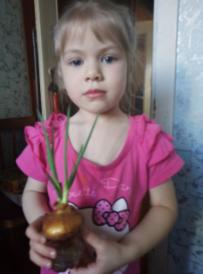 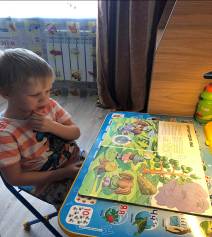 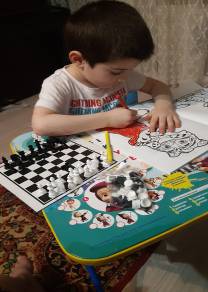 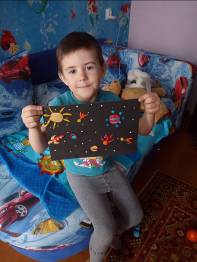 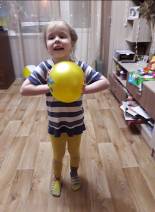 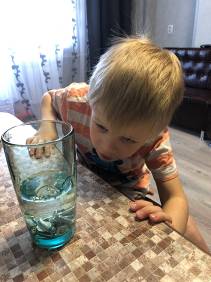 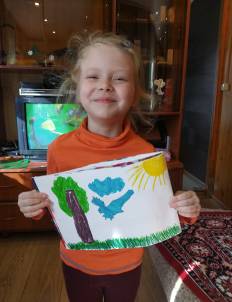 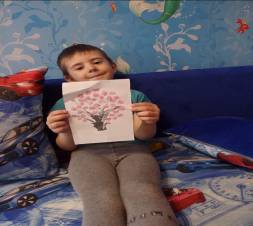 Занятия по экспериментированию, экологии, рисованию, лепке,  математике, развитию речи.	Гр.3 корп. 1 ,подготовила  Клешнева И. А.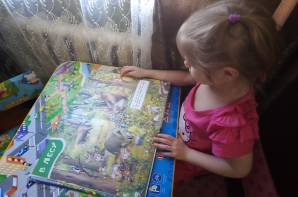 